ZEINA    TERKAWYAddress       :       UAE , Dubai, Dyafa Street 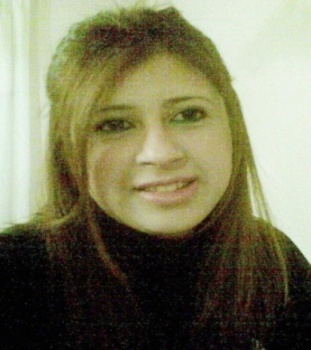 Mobile    :                         00971555192269E-Mail               :    zeina_terkawi@yahoo.com                                        Objective Statement	To    be a successful competitive individual in a progressive firm where I can utilize my knowledge and skills in an effective manner .Enthusiastic one to gain new familiarity in other field of work and to be a service-oriented person. PERSONAL INFORMATIONName                                :         ZeinaBirth date        		:	09-01-1988Marital Status		:	SingleNationality        		:	SyrianVisa Status       		:	Residence VisaDriving License                :        Syrian Driving LicenseWORKING EXPERIENCESworn Translator Office  ( Mr.Rateb Meccawi ) :Syria  (April  2005- January 2010)Position      :       Translator    ( English-Arabic) ( Arabic- English) Translating  EDUCATION & EMPLOYMENT  DOCUMENTS: Academic Degrees; Chef Licenses; Diplomas; Employment Certificates; Graduation Certificates; High School Transcripts; Letters of Recommendation; Nursing Licenses; Reference Letters; School Transcripts; Teaching Licenses; University Transcripts. Translating IMMIGRATION & TRAVEL  DOCUMENTS: Adoption Papers; Alien Registration Certificate; Birth Certificates; Drivers’ Licenses; Immigration and Naturalization Papers; Immunization Records; INS Acceptance Documents; Naturalization Papers; Passports; Police Clearances and Police Records; Travel cards and other Travel Documents; Vehicle Registration Documents; Visas.Translating LEGAL DOCUMENTS : Affidavits; Notarized Documents; Power of Attorney Documents; Property Papers, Real Estate Deeds and Leases; Sworn Statements.Translating FAMILY, FINANCE & MATRIMONY DOCUMENTS: Bank Statements; Divorce Certificates; Family Registers; Financial Records; Marriage Certificates; Medical Records; Proof of Income DocumentationAL-RAWAFED PRIVATE SCHOOL :  Syria ( October 2008-May 2009)Position :           English Language  Teacher   Key Functions Develop  English lesson plans in line with the national curriculum:  -Help  students to  speak, read and write in English.-      - Classroom management: Prepare  English classroom and coursework materials, homework assignments, and handouts. -Evaluate the students’ class work and assignments: Graded tests, essays, reports and other assignments-Communicate with parents, students and the teaching administration to discuss student progress.Maintain discipline in the classroom --Take  part in the school quality assurance : Attend and contribute to school meetings and weekly briefing – Work as a team supporting school teachers in spreading and sharing good practices.National Insurance Company :  Syria ( March 2007-October 2008)Position: Call Center RepresentativeFunctions:   KeyHandle  incoming calls from policyholders, responding to inquiries, resolving  problems and correcting policy errors.Addressing customer complaints and service related issues to ensure high customer satisfactionTake follow up action in respect of customer queries, requests and complaints and ensure effective closures.EDUCATIONAL BACKGROUND Bachelor Degree  in  English Literature  from  Al-Baath University , Homs, Syria , for the year (  2012-2013) International Computer   Driving License   Certificate   (ICDL)  for the year (2010 – 2011).LANGUAGES KNOWN          English, Arabic, FrenchSkills and Core CompetenciesExcellent communication skills (verbal and written ) in English and ArabicMature, patient, responsible and positive attitude.Good listening skillsTeam player.Motivated and energeticPlanning and organizational skills.Good attention to detail Ability to prioritize work and meet deadlineVery accurate and rabid keyboardAbility to work a variety of hours and days, including  early mornings and holidays.				                                                     ZEINA AL TERKAWY